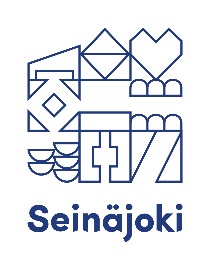 PERUSKOULULAISEN TYÖELÄMÄÄN TUTUSTUMINEN (TET)Hyvä työnantajaKoulumme oppilailla on edessään viikon (5 arkipäivää) pituinen tutustumisjakso työelämään (TET). Työelämään tutustumisen tavoitteena on antaa oppilaalle tietoa työelämästä, mahdollisuuden kokeilla erilaisia työtehtäviä, antaa vihjeitä omalle uravalinnalle sekä tilaisuuden kokeilla omia ihmissuhdetaitoja vieraiden aikuisten maailmassa.Olemme rohkaisseet ja neuvoneet oppilaita kysymään harjoittelupaikkaa itse. Toivomme, että teillä on mahdollisuus suoda tällainen tilaisuus, kun hän osoittaa kiinnostusta teidän työpaikkaanne kohtaan. Suurin osa nuorista rohkaisee itsensä ensimmäistä kertaa työn hakuun ja siksi kokemus on tärkeä.Tiedustelemme kohteliaimmin, voisitteko ottaa koulumme oppilaan TET-harjoitteluun.Oppilaan nimi					________________________________________TET-päivämäärät: ____________________________________TET-pelisäännötTutustumisjaksoon osallistuva oppilas on edelleen koululainen.Työaika on kuusi (6) tuntia päivässä sisältäen ruokatauon. Jos ruokailu on työpaikalla, tauko on 30 minuuttia, jos työpaikan ulkopuolella 60 minuuttia.Oppilas on velvollinen ilmoittamaan poissaoloistaan työnantajalle ja kouluun. Ellei ilmoitusta tehdä pyydämme työnantajaa olemaan yhteydessä oppilaanohjaajiin.Oppilaalle ei makseta palkkaa, mutta mikäli mahdollista, voi työpaikka tarjota hänelle ruokailun päivittäin. Muuten oppilas käy syömässä TET-paikkaa lähinnä sijaitsevalla Seinäjoen kaupungin toimipisteellä.Seinäjoen kaupunki on vakuuttanut oppilaat heille TET-jakson aikana mahdollisesti aiheutuvien henkilövahinkojen varalta. Jos oppilas on aiheuttanut vahingon tahallaan, Seinäjoen kaupunki maksaa vahingosta TET-työnantajalle vakuutusten määräämän summan. Tämän jälkeen Seinäjoen kaupunki laskuttaa vahingosta saman summan oppilaalta/huoltajalta.Pääpaino on työpaikkaan tutustumisessa, mahdollisten tehtävien tulee olla sopivia noin 14 -15-vuotiaille.Työpaikalla tulee olla VASTUUHENKILÖ, joka perehdyttää oppilaan työpaikkaan ja sen toimintaan sekä opastaa työtehtäviin. Työnantaja vastaa turvallisuudesta. Lisäksi hän täyttää työtodistuksen ja ottaa tarvittaessa yhteytä kouluun esim. oppilaan asiattoman käytöksen vuoksi.Oman perheen yritys ja vanhempien työpaikat ovat todennäköisesti jo entuudestaan tuttuja, joten ne EIVÄT SOVELLU KOULUN TET-paikaksi. 8. ja 9. luokan TET-paikat eivät voi olla samassa kohteessa.Seinäjoen ulkopuolelle TET-jaksoaan suorittamaan menevät oppilaat eivät ole oikeutettuja matkakorvaukseen. Ruokailu korvataan eväsrahakäytännön mukaan.Työnantaja voi halutessaan vaatia oppilaalta kirjallisen vaitiolosopimuksen.TET-viikko voidaan myös keskeyttää. Tällöin oppilas palaa omalle koululle suorittamaan TET-jakson tehtävät loppuunYhteistyötterveisinKati Koski		Marianna Tarkka			Pirjo Rajala		oppilaanohjaaja		oppilaanohjaaja			oppilaanohjaaja		0400-891326		044-4181655			0400-845603		kati.koski@seinajoki.fi	marianna.tarkka@seinajoki.fi	pirjo.rajala@seinajoki.fi	